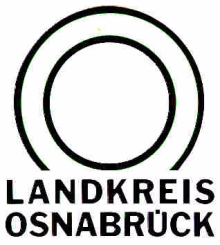 Landkreis Osnabrück	Sprechzeiten:	Der Landkreis im Internet:Am Schölerberg 1	Montag bis Freitag, 8.00 bis 13.00 Uhr.	http://www.lkos.de49082 Osnabrück	Donnerstag auch bis 17.30 Uhr.	Ansonsten nach VereinbarungLandkreis bittet Bürger, auf Besuche im Kreishaus möglichstzu verzichten und Anliegen erst nach Krise zu erledigenOsnabrück. Der Landkreis Osnabrück bittet seine Bürgerinnen und Bürger, zurzeit möglichst nicht in das Kreishaus am Schölerberg in Osnabrück oder in andere Einrichtungen des Landkreises zu kommen, um die Verbreitung des Coronavirus zu verlangsamen. Alle Anliegen, die nicht absolut dringlich sind, sollten auf einen späteren Zeitpunkt verschoben werden. Der Landkreis Osnabrück bietet allerdings auch weiterhin alle notwendigen Dienstleistungen an. Allerdings soll der Kontakt möglichst über E-Mail, Post oder Telefon aufgenommen werden. Auch wenn jemand persönlich erscheinen muss, ist es wichtig, vorher telefonisch Kontakt aufzunehmen. Aktuell werden keine neuen Termine abgesprochen, vereinbarte Termine finden aber noch statt – sofern nicht im Einzelfall etwas Anderes vereinbart wird. Landkreis Osnabrück  Postfach 25 09  49015 OsnabrückDer LandrätinDer LandrätinAn dieRedaktionReferat für Assistenzund Kommunikation-Pressestelle-Datum:	13. März 2020Zimmer-Nr.:	2061Auskunft erteilt:	Burkhard RiepenhoffDurchwahl:Referat für Assistenzund Kommunikation-Pressestelle-Datum:	13. März 2020Zimmer-Nr.:	2061Auskunft erteilt:	Burkhard RiepenhoffDurchwahl:Pressemitteilung
Tel.: (05 41) 501-Fax: (05 41) 501-e-mail:20614420riepenhoffb@lkos.de